Центр врачебной косметологии                Прайс утвержден  20.01.2024Прейскурант цен                                           Гендиректор____________Бужова И.П.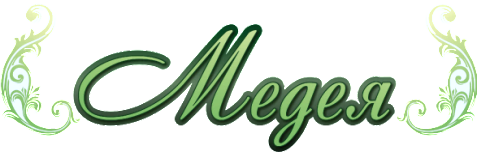 *При оплате курса 10 процедур предоставляется скидка 10%Спортивный КлубПрейскурант цен c 20.01.2024Ведет Савиных Анна – лицензированный тренер по ZUMBA* возможно приобретение абонемента на 8 занятий - 2400 руб.Ведет Арзамазова Валентина – тренер по адаптивной физкультуре* возможно приобретение абонемента на 8 занятий - 2400 руб.Ведет Сафронов Владислав Александрович – тренер по спортивно-бальным танцам* возможно приобретение абонемента на 8 занятий - 2400 руб.Наименование услугиСтоимость услуги(руб.)Прием врача косметолога500Прием врача дерматолога (первичный)1500Прием  врача  дерматолога (повторный)1000Прием врача трихолога с трихограммой (первичный)2000Прием врача трихолога с трихограммой (повторный)1500Прием  врача трихолога без исследования (повторный)1000Выезд врача на дом1500 (+оплата такси туда и обратно)     ИНЪЕКЦИОННЫЕ МЕТОДЫ:Инъекция внутривенно (без стоимости препарата)350 Инъекция внутримышечно, подкожно (без стоимости препарата)250Капельница500Обезболивание подкожно (используется при удалении вросшего ногтя в подологии)300Лечение алопеции:Бетаметазон, суспензия 1,0 (в очаг в волосистую часть головы)2000Ботулинический нейропептид:Диспорт 1 зона лицо5000Диспорт 2 зоны лицо10000Диспорт  3 зоны лицо14000Диспорт 1 единица 120Лечение гипергидроза препаратом диспорт:Область подмышек 300/500 ЕД21000/35000Стопы  300/500 ЕД21000/35000Ладони 300/500 ЕД21000/35000Плазмолифтинг:Плазмолифтинг лицо3600Плазмолифтинг лицо, шея, декольте7000Плазмолифтинг волосистой части головы3600-7000Плазмолифтинг  кистей рук3600Мезотерапия (лицо, шея, декольте):Мезотерапия   лицо (Fusion,Испания)3000Мезотерапия  лицо, шея (Fusion,Испания)3500Мезотерапия  лицо, шея, декольте (Fusion,Испания)4000Мезотерапия области век  (Fusion,Испания)1800Мезотерапия (проблемная кожа) ADN Restart "Armor" 2,5 мл (Mesopharm,Россия)2500ВТХ лифт бустер, лицо (альтернатива ботулотоксину) шприц 2,0 (SKINASIL, Россия)4500Мезотерапия кистей рук (Fusion,Испания)2500Мезотерапия волосистой части головы:Мезотерапия волосистой части головы (диффузная алопеция) (Fusion,Испания)3000Мезотерапия волосистой части головы (андрогенная алопеция) (Fusion,Испания)3500Мезотерапия волосистой части головы Hair X Vita Line 2,0 мл (Mesopharm,Россия)3000Мезотерапия волосистой части головы  Hair X  DNA Peeptide 2,0 мл (в шприце) (Mesopharm,Россия)4500Коллагеновый комплекс:Коллост  7% шприц  0,5 мл83007% шприц  1,0 мл97007%   шприц 1,5 мл1170015% шприц 1,0 мл15000Микроколлост 1 флакон12000Липолитики:Липолитик прямой  + непрямой,  РРС+10,0 мл (Fusion,Испания)2000Липолитик прямой+ сосудистый компонент, 10,0 мл + 10,0 мл (Fusion,Испания)2800Липолитик прямой  10,0 мл, РРС (Fusion,Испания)1800Липолитик  непрямой 10,0 мл (Fusion,Испания)2200Sagoni Melt (липолитик нижней части лица),   1 флакон 3,0 мл4500Липолитик Вектор (область второго подбородка, лица)2100Биоревитализация:Novacutan SBio 2,0 мл (Франция)13000Novacutan YBio 2,0 мл (Франция)13000Belotero Gydro 1,0 мл (Германия)10000Ial System ACP 2%  1,0 мл (Италия)12500Ial System 1.8%  1,0 мл  (Италия)9500Гиалуформ  1% 1,5 мл (Россия)5500Гиалуформ  1,8%  1,5 мл  (Россия)7000Гиалуформ 2,5% 2,0 мл (Россия)9500Profhilo 2,0 мл (Италия)16500Биорепаранты:Мезо-Скульпт (липолитик лица) 1,0 мл (Америка)14000Мезо-Ксантин 1,5 мл (лицо, шея) (Америка)14000Мезо-Вартон 1,5 мл (лицо, шея) (Америка)14000Мезоай (зона вокруг глаз) 1,0 мл (Америка)14000Гиалрипайер 02  1,5 мл (лицо, шея) (Россия)9500Гиалрипайер 04  1,5 мл (лицо, шея) (Россия)9500Гиалрипайер 08  1,5 мл (лицо, шея) (Россия)9500Гиалрипайер 02 лифт айс (зона вокруг глаз)  1,0 мл (Россия)7500Канюля500Контурная пластика губы:Juvederm Ultra Smile 0,55 мл (Америка/Франция)12500Belotero Shape lips 0,6 мл (Германия)11000Belotero Contour lips 0,6 мл (Германия)11000Belotero Intense (с лидокаином, без лидокаина) 1,0 мл (Германия)16000Гиалуформ  Normal 1,8% 1,0 мл (Россия)11000Novacutan Medium 1,0 мл (Франция)14000Контурная пластика лица:Канюля 500Гиалуформ  Normal 1,8% 1,0 мл (Россия)11000Гиалуформ  Deep 2,5% 1,0 мл (Россия)11000Гиалуформ  SubDerm 2,5% 1,0 мл (Россия)13000Гиалуформ  SubDerm 2,5% 2,0 мл (Россия)20500Belotero Soft с лидокаином, без лидокаина 1,0 мл (Германия)15000Belotero Balance с лидокаином, без лидокаина 1,0 мл (Германия)15000Belotero Intense с лидокаином, без лидокаина 1,0 мл (Германия)16000Novacutan Light 1,0 мл (Франция)16000Novacutan Medium 1,0 мл (Франция)14000Novacutan Volume 1,0 мл (Франция)14000Радиес 1,5 мл (Германия)21000Stylage S 1,6 мл (Франция)11000Stylage M  с лидокаином 1,0 мл (Франция)16000Stylage L 1,0 мл (Франция)17000Stylage XL 1,0 мл (Франция)18000Интимная контурная пластика:Консультация врача бесплатнаяBelotero Intense 1,0 мл (Германия)16000Нитевые методы коррекции морщин:APTOS Thread 2G кол-во 4 шт. (Россия/Грузия)32000APTOS Needle 2G кол-во 4 шт.34000APTOS Visage кол-во 10 шт.38000APTOS Visage Soft кол-во 10 шт.29000APTOS Visage HA (с гиалуроновой кислотой) кол-во 10 шт.40000APTOS Exsellence Eleganse кол-во 10 шт.17000APTOS дополнительная коррекция (2 шт.)10000Нити Коги с круговыми разнонаправленными насечками (полимолочная кислота) (Корея) (8 шт)10000Нити Коги с микровыступами, шипами (полимолочная кислота) (Корея) (8 шт)15000Мононити для глаз на канюле  (Корея) (10шт)5000Озонотерапия:Озон лица900Озон подбородка600Озон лица, шеи, декольте1100Озон лица при угревой болезни700Аутогемотерапия с озоном600Внутривенно-капельное введение озонированного физиологического раствора800Озон волосистой части головы550Камера пилотка (лечение алопеции, себореи)550Озон живот700Озон бедра900Озон плечи600Озон ягодицы600Озон тело (живот, бедра, ягодицы)2000Озон спины700Озон область суставом (симметричные)600Озон кистей рук600Разовое введение озона (1-2 прокола)300Чистки:Чистка лица (механическая)2500Чистка лица (комбинированная)3000Механическая чистка спины4500Механическая чистка 1 зоны (ушей или носа)1500Ультразвуковая чистка лица2000Чистка атравматическая 2200УХОДОВЫЕ ПРОЦЕДУРЫ:Набор KLAPP «Гиалуроник» (омолаживанип, увлажнение, лифтинг, восстанавление гидролипидного баланса кожи)3500Набор KLAPP «Коллагеное стимулирование» (способствует формированию коллагена III и I типа, при снижении тонуса и эластичности)3500Набор KLAPP «Морской коллаген» (антистрессовая линия для сухой чувствительной кожи) 3000Омолаживающая программа, Holy Land (Израиль) 2700Карбокситерапия лица1500Парафиновое обертывание рук400Маска для лица по типу кожи500Альгинатная маска500Экспресс уход 2500Брови:Окрашивание бровей300Коррекция бровей300Окрашивание бровей NEW500Коррекция бровей NEW500Долговременная укладка бровей1800Массаж лица косметический:Массаж косметический (лицо, шея, декольте, плечи).1200Массаж по системе Ахабадзе1400Массаж буккально-скульптурирующий1500ПИЛИНГИ:Молочно-салицилово-гликолевый2500Миндальный 40%2500Пилинг Джесснера2500Пилинг ретиноевый 5% желтый3000Пилинг химический  ТСА 15% (срединный)ТОЛЬКО с октября по март6000Пилинг PRX-T33 (лицо)4500Пилинг PRX-T33 (лицо + шея)5000Пилинг BioRePeelCl3 (лицо)3000Пилинг BioRePeelCl3 (лицо + шея )4000УДАЛЕНИЕ ДОБРОКАЧЕСТВЕННОГО НОВООБРАЗОВАНИЯ:(МЕТОД ЭЛЕКТРОКОАГУЛЯЦИИ)Консультация врача по удалению новообразований500Удаление доброкачественного образования до 0,5 см(1 образование на теле) 1000Ксантелязма 0,5 см1000Гистологическое исследование материала1200за 1 биоматериалАППАРАТНАЯ КОСМЕТОЛОГИЯ:Микротоковая терапия лица (40 мин.)2000Микротоковая терапия лица (60 мин.)2500Дермотония тела, аппарат DERMO V4 (вакуумно-роликовый массаж) (60 мин.)1800Дермотония лицо, шея, аппарат DERMO V4 (вакуумно-роликовый массаж)(30 мин.)1200Дарсонваль (лиц или /волосистая часть головы)500Массаж LPG (тело)2000Массаж LPG (лицо)1500Массаж LPG (1 зона)1200Костюм для LPG массажа3400Аренда костюма LPG (1 процедура)200*При оплате курса единовременно от 12-16 процедур -предоставляется скидка от 12 до 16% соответственно.Плацентотерапия:Мэлсмон  2,0 мл3500НОГТЕВОЙ СЕРВИС:ПЕДИКЮР МЕДИЦИНСКИЙ:Медицинский педикюр аппаратный женский, мужской (без покрытия, обработка стопы и пальцев)2500Медицинский педикюр аппаратный женский, мужской (без покрытия, обработка стопы)1550Медицинский педикюр аппаратный женский, мужской (без покрытия, обработка пальцев)1000Спиливание утолщенных ногтей, пораженных грибком: на большом пальце (1 ноготь)600-1200Спиливание утолщенных ногтей, пораженных грибком: на 2,3,4,5 пальцах (1 ноготь)350-500Спиливание всех утолщенных ногтей4000-6000Обработка стержневой мозоли (1 единица)300-500Обработка глубоких трещин (1 единица)300-500ЛЕЧЕНИЕ ВРОСШЕГО И СКРУЧЕННОГО НОГТЯ:Консультация специалиста подолога500Консультация специалиста подолога (повторно)300Тампонада с использованием каполина300Тампонада с использованием Ligasano350Тейпирование вросшего ногтя300-350Обработка вросшего ногтя с использованием специальных средств (первичная)700-1000Обработка вросшего ногтя с использованием специальных средств (повторная)500-800Установка коррекционной системы Oniclip1800Установка коррекционной системы B/S Стандарт1500Установка титановой нити (большой палец)3000Переустановка титановой нити (большой палец)1500Установка титановой нити (остальные пальцы)1500Переустановка титановой нити (остальные пальцы)750Установка коррекционной системы Ora5000Переустановка коррекционной системы Ora2500Установка коррекционной системы 3To6000Переустановка коррекционной системы 3To3000Установка коррекционной системы COMBiped5000Установка коррекционной системы COMBiped2500Установка однокомпонентной скобы «Фрезера»5000Переустановка однокомпонентной скобы «Фрезера»2000Протезирование:Протезирование (большой палец)2000Протезирование (маленький палец)1000Восстановление ногтя композитом500Восстановление углов композитом300L вкладка под угол ногтя1500Обработка ВПЧ  азотной кислотой:Обработка ВПЧ азотной кислотой ( 1шт.)1000Повторная обработка ВПЧ азотной кислотой ( 1 шт.)1000Повторная обработка ВПЧ азотной кислотой ( от 5 шт.)500Зачистка ВПЧ300-500Тейпирование (1 зона):Голень300-350Колено300-350Голеностоп300-350Пятка (при пяточной шпоре)300-350Отведение пальца300-350ПЕДИКЮР ГИГИЕНИЧЕСКИЙ:Педикюр гигиенический комбинированный женский (без покрытия, обработка стопы и пальцев)2000Педикюр гигиенический комбинированный женский (без покрытия, обработка стопы)1200Педикюр гигиенический аппаратный женский (без покрытия, обработка пальцев)800Препаратный педикюр с покрытием гель-лак (обработка стопы и пальцев)3000Препаратный педикюр без покрытия гель-лак (обработка стопы и пальцев)2600Препаратный педикюр без покрытия (обработка стопы)2000Покрытие лак/ гель-лак (ноги)200/600Снятие: лак/гель-лак/гель50/200/400МАНИКЮР:Маникюр аппаратный комбинированный женский700Маникюр аппаратный комбинированный мужской800Маникюр аппаратный комбинированный с покрытием лаком900Маникюр аппаратный комбинированный с выравниванием и однотонным покрытием гель-лак1500Наращивание ногтей гелем с однотонным покрытием гель-лак (короткая/средняя дина)1800Наращивание гелем с однотонным покрытием гель-лак (длинные)2200Спа для рук (японский маникюр+парафиновая ванна)1200Ремонт: однотонное покрытие/френч (1 ноготь)150/200Ремонт: уголки (1 ноготь)60Укрепление акриловой пудрой/акригель/гель200/300/300Покрытие гель-лак (руки)800Покрытие лак (руки)200Дизайн:Покрытие:  френч, лунный200Наклейка, фольга, втирка и прочее (1 ноготь)30Роспись (1 ноготь)От 25-200 (в зависимости от сложности работы, за 1 ноготь )Стразы (1шт.)5Омбре (1 ноготь) От 25 за 1 ноготьПрокол пистолетом:Прокол 2х мочек + серьги.900Прокол Системой 75При проколе Системой 75 стоимость выбранных сережек оплачивается отдельноСистема 75 1 мочка1000Система 75 2 мочки1500Система 75 нос (крыло)1500Система 75 хрящ 1 прокол1200Система 75 хрящ 2 прокола2000Система 75 хрящ 3 прокола2600Депиляция: воскГолени+колено500Бедра400На пальцах ног50Ноги (голени+бедра+на пальцах)900Подмышки400Руки до локтя450Руки выше локтя300Руки полностью600Бикини классическое700Бикини глубокое1000 (цена зависит от сложности работы)1 зона на лице (над верхней губой или подбородок)200Спина, животОт 300Волосы в носу и ушах300Мужская депиляция:Окантовка бороды500Подмышки500Грудь, живот, поясница500 каждая зонаСпина1500Глубокий пахОт 2000 руб.Массаж:Массаж общий лечебный дети от 3х месяцев до 1 года750Массаж общий лечебный дети от 1 года до 3х лет800Массаж общий лечебный дети от 3-х до 7 лет900Массаж общий лечебный дети от 7 до 14 лет1350Массаж общий лечебный взрослые и дети от 14 лет1800Массаж глубокий лимфодренажный1800Массаж спины глубокий лимфодренажный1000Массаж живота800Массаж ног, ягодиц, живота, поясницы глубокий лимфодренажный1500Массаж глубокий лимфодренажный антицеллюлитный (ноги, живот, ягодицы)1500Массаж воротниковой зоны600Массаж головы+воротниковая зона1000Массаж шейно-грудного отдела позвоночника800Массаж пояснично-крестцовой области800Массаж спины1000Массаж спины медовый1300Массаж области грудной клетки1000Массаж верхних  конечностей (шея, воротник, руки)1000Массаж нижних конечностей и поясницы1200Массаж  стоп и голени500Массаж  спортивный2200Массаж стоп тайский800Массаж горячими апельсинами2000Массаж расслабляющий (релаксирующий)1500Массаж моделирующий эстетический2500СПА процедура на все тело (скрабирование, лифтинг-маска, крем)2000СПА + массаж3000Наименование занятияСтоимость (руб.)Продолжительность занятияГрупповые занятия:Танцы дети (4-6 лет, 7-9 лет)40050 мин.Капоэйра дети40050 минТанцевальная программа Кизомба (соло)40050 мин.Танцевальная фитнес-программа ЗУМБА40050 мин.Парные танцы (Сальса, меренге, бачата, хастл)40050 мин.Индивидуальные занятия с хореографом10001 час.Индивидуальные занятия с парой, постановка от свадебного вальса до современного микс танца10001 час.Наименование занятияСтоимость (руб.)Продолжительность занятияГруппа здоровья (Адаптивная физкультура)40050 мин.Танцевальная аэробика40050 мин.Женское здоровье (укрепление мышц тазового дна)40050 мин.Индивидуальные занятия с хореографом10001 час.Наименование занятияСтоимость (руб.)Продолжительность занятияЧа-ча-ча, фокстрот, вальс, танго, румба40050 мин.Индивидуальные занятия с хореографом10001 час.